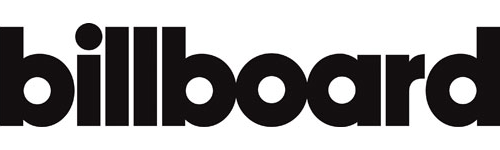 June 17, 2020https://www.billboard.com/articles/columns/hip-hop/9404473/saweetie-first-stream-tap-in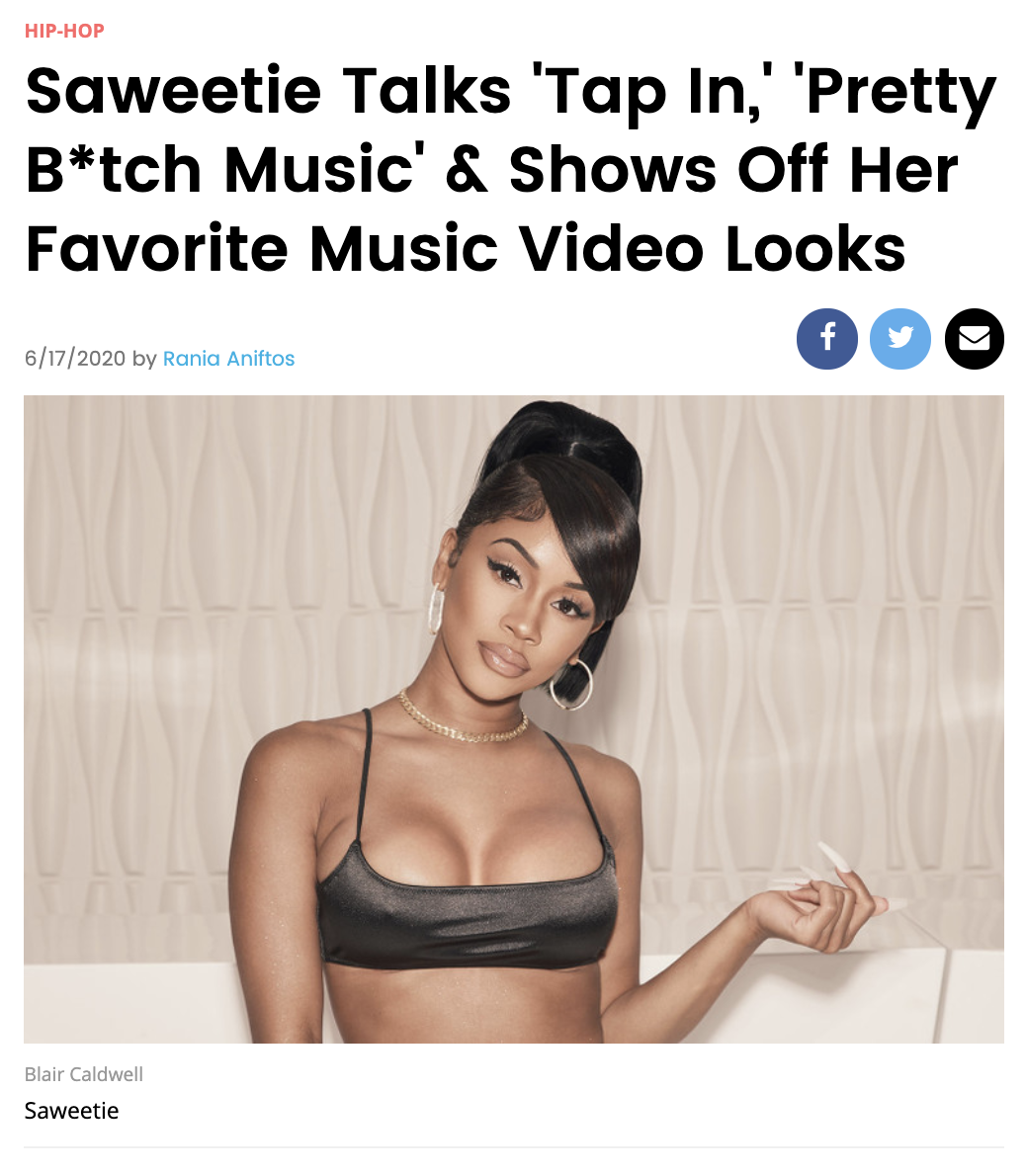 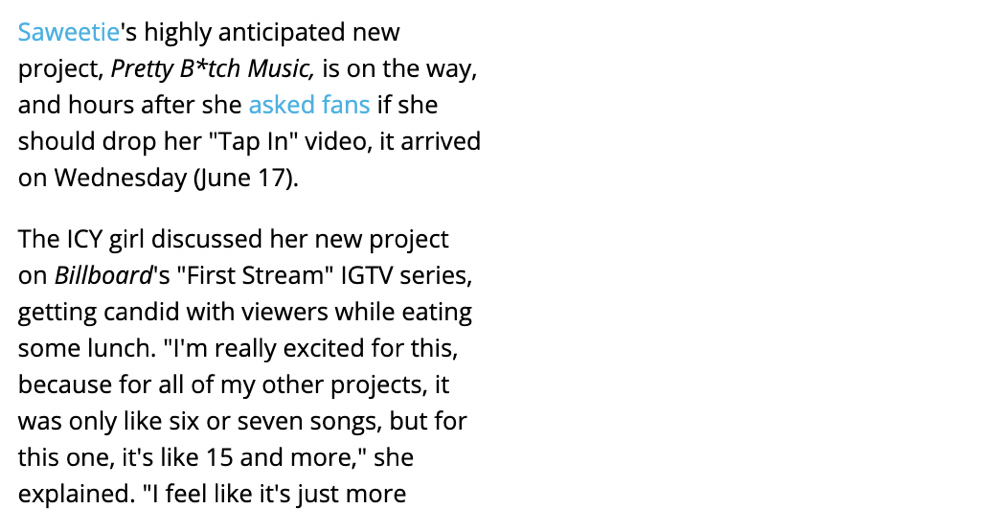 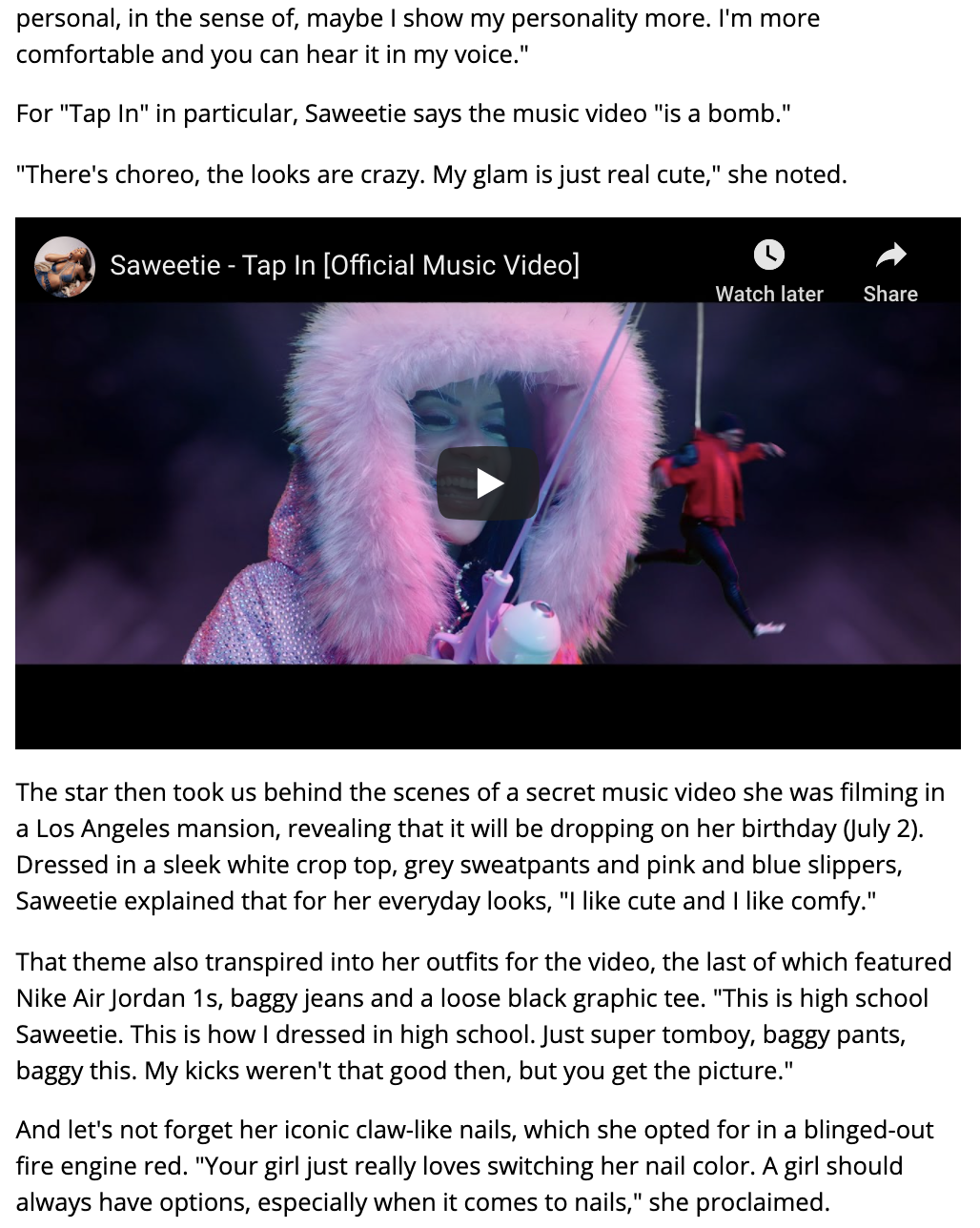 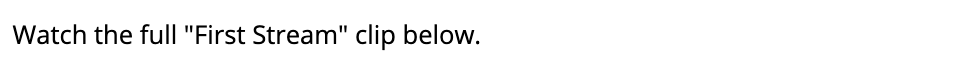 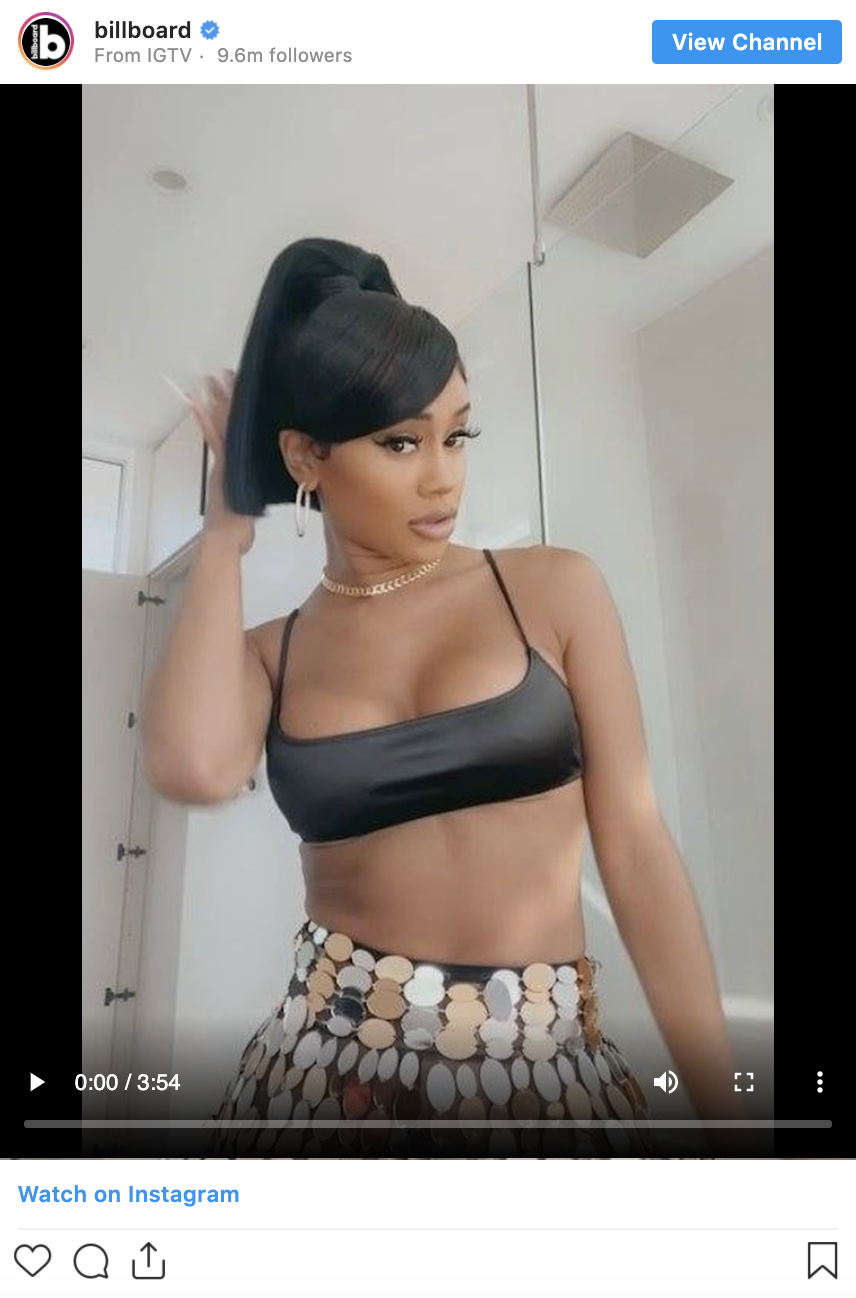 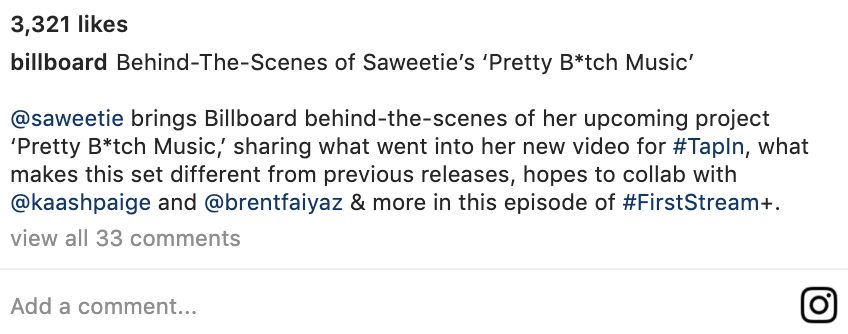 